Annotating MarksAnnotating MarksDirections: While you read, use these marks to help you understand the text.Write important thoughts in the ↓margins↓powerful words powerful phrases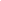 Write the question in the margin!Write what surprised you!Write what connection you made.Write words or phrases that restate them!Underline words or phrases you do not understandWrite the question in the margin!Write what surprised you!Write what connection you made.Write words or phrases that restate them!? raises a questionWrite the question in the margin!Write what surprised you!Write what connection you made.Write words or phrases that restate them!! Something surprised youWrite the question in the margin!Write what surprised you!Write what connection you made.Write words or phrases that restate them!→ Draw an arrow when you make a connection to text, ideas, or experiencesWrite the question in the margin!Write what surprised you!Write what connection you made.Write words or phrases that restate them!EX when the author provides exampleWrite the question in the margin!Write what surprised you!Write what connection you made.Write words or phrases that restate them!1, 2, 3,... Number arguments, important ideas, or key detailsWrite the question in the margin!Write what surprised you!Write what connection you made.Write words or phrases that restate them!